Lisa 1KINNITATUD SA Eesti Teadusagentuuri juhatuse 6. detsembri 2016. a käskkirjaga nr 1.1-4/16/165VALDKONDLIKU TEADUS- JA ARENDUSTEGEVUSE TUGEVDAMISE PROGRAMMI (RITA) tegevuse 2 „TEADMISTEPÕHISE POLIITIKAKUJUNDAMISE TOETAMINE“UURINGUETTEPANEKU esitamise VORM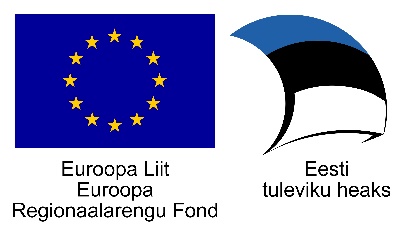 NB! vorm on vabatahtlik ja ministeerium võib seda muuta või täiendada vastavalt oma spetsiifikale ning vajadustele. MINISTEERIUMI ANDMEDTäita tabel iga uuringuteema kohta eraldiMINISTEERUMI KINNITUSEDUURINGUETTEPANEKU REGISTREERIMINE (täidab programmi RITA elluviija SA Eesti Teadusagentuur)Ministeeriumi nimiPostiaadress (tänav, maja, linn, postiindeks)Ministeeriumi esindusõiguslik isik (nimi, ametikoht, e-posti aadress, telefonid)Ministeeriumi kontaktisik (nimi, ametikoht, e-posti aadress, telefonid)Uuringu pealkiriEelnevalt sarnasel teemal tehtud või käimasolevad/ käivituvad uuringud (Eestis või välismaal, kui asjakohane) Teema seotus Eesti teadus- ja arendustegevuse ning innovatsiooni strateegia „Teadmistepõhine Eesti 2014–2020“, konkurentsivõime kava „Eesti 2020“ ning valdkondliku teadus- ja arendustegevuse tugevdamise programmi RITA eesmärkidegaTeema seotus riiklike tegevuskavade, valdkondlike arengukavade, ministeeriumi arengukava ja tööplaaniga ning valitsemisala teadus- ja arendustegevust reguleerivates dokumentides toodud eesmärkide saavutamisegaLahendatavad probleemidEsialgne lähteülesanneUuringu eeldatav rahaline maht, kavandatav kaasrahastamise summa ja allikas (riigieelarve, muu välisabi, siseriiklikud fondid vm).Eeldatav ajakavaUuringu eeldatav mõjuUuringu läbiviimise eeldatav metoodikaMinisteerium kinnitab allkirjaga järgnevat:Kinnitan, et esitatud andmed on täielikud ja õiged.Kinnitan, et uuringuteemad on kooskõlastanud ministeeriumi juhtkond. Ministeeriumi esindusõigusliku isiku nimi, allkiri ja kuupäevRegistreerimise numberRegistreerimise kuupäevRegistreerija nimi ja allkiri